НОВОМИХАЙЛОВСКИЙ,   «ЭЛИОН» ( с бассейнами )  Лето 2023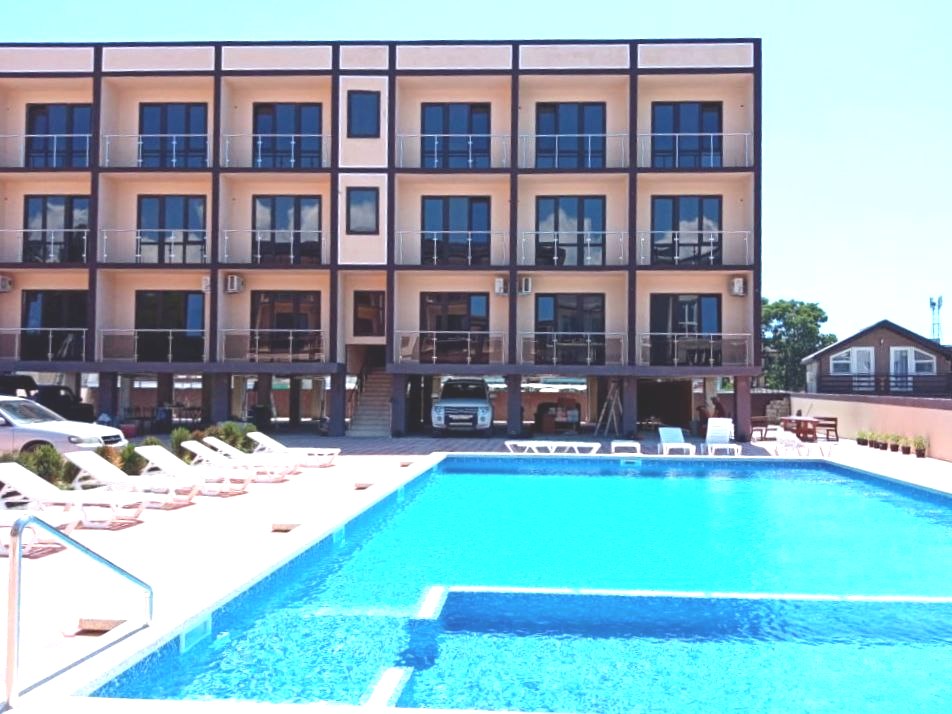 Новый гостевой дом "Элион"  класса комфорт, . постройки расположен на берегу одной из самых чистых бухт Черноморского побережья Северного Кавказа, в тихом районе прибрежной зоны, в  поселке Новомихайловском. Новомихайловский курорт славится огромными пляжами с золотистым песком и мелкой галькой, а сам поселок окружают живописные холмы. Отдых в курортном поселке привлекательный и для любителей рыбной ловли.  В прибрежных водах ловится большая и маленькая морская рыба, разнообразные крабы. Насладиться красотой подводного мира на глубинах моря могут и любители дайвинга - здесь для этого есть все условия. Целебный воздух и прекрасная природа, в окружении гор и моря помогут восстановить силы и здоровье на весь год. В «Элионе» вас ждут просторные, оборудованные всем необходимым для безмятежного отдыха номера категории комфорт, предназначенные для проживания от 2х до 5х человек. В каждом номере: новая мебель, телевизор, сплит-система, холодильник, индивидуальный сейф, балкон, санузел. На территории гостевого дома  «Элион» имеется  столовая, детский и взрослый  бассейн с подогревом, детская площадка, зона отдыха. Рядом с гостевым домом   расположены :   Пятерочка, супермаркет, кафе, столовые, сувенирные лавки. Территория охраняется.  На берегу моря функционируют водные аттракционы (катамараны, гидроциклы, детские горки и т.п.), кафе на любой вкус, бары и дискотеки, развлекательные центры для детей. Бесплатно:  Wi-Fi, парковка, бассейн, детская площадка, сейф, мангал,  уборка номера по запросу,  Ссена белья раз в   3-5 дней.Размещение: «Стандарт» 2-х, 3-х, 4-х  местные номера  с удобствами (WC, душ, ТВ, холодильник, сплит-система, односпальные или двуспальные кровати, прикроватные тумбочки, шкаф, стулья, туалетный столик, стол, балкон).«Люкс» 2-х комнатный 4-х местный номер с удобствами(WC, душ, ТВ, холодильник, сплит-система, односпальные  и двуспальные кровати, диван, софа, прикроватные тумбочки, шкаф, стулья, туалетный столик, стол, балкон).Пляж:  5 мин -  песчаный, мелко-галечный. Дно моря ровное, пологое  без крупных камней и глыб ,вода прозрачная. На пляже посёлка Новомихайловский множество пляжных развлечений.Питание: в столовой гостевого дома.Дети: до 3-х лет  на одном месте с родителями -  7700  руб., до 12 лет скидка на проезд – 200 руб.Стоимость тура на 1 человека (7 ночей)В стоимость входит:  проезд  на  автобусе, проживание в номерах выбранной категории,  сопровождение, страховка от несчастного случая. Курортный сбор за доп. плату.Выезд из Белгорода еженедельно по понедельникам.Хочешь классно отдохнуть – отправляйся с нами в путь!!!!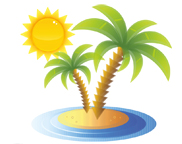 ООО  «Турцентр-ЭКСПО»                                        г. Белгород, ул. Щорса, 64 а,  III этаж                                                                                                            Остановка ТРЦ «Сити Молл Белгородский»     www.turcentr31.ru      т./ф: (4722) 28-90-40;  тел: (4722) 28-90-45;    +7-951-769-21-41РазмещениеЗаездыСТАНДАРТСТАНДАРТСТАНДАРТЛЮКС2-х комн. 4-х мест. с удоб.Доп. место Доп. место РазмещениеЗаезды2-х мест.  с удоб.3-х мест.  с удоб.4-х мест.  с удоб.ЛЮКС2-х комн. 4-х мест. с удоб.дети взрослые29.05.-07.06.1365012300112001255083001120005.06.-14.06.1425012750116501420083001120012.06.-21.06.1465013250122501485083001150019.06.-28.06.1545013600125501525086001150026.06.-05.07.1635014400135001540086001220003.07.-12.07.1755015600143001730086001220010.07.-19.07.1895016950155001750090001280017.07.-26.07.1895016950155001750090001280024.07.-02.08.1895016950155001750090001280031.07.-09.08.1895016950155001750090001280007.08.-16.08.1895016950155001750090001280014.08.-23.08.1895016950155001750090001280021.08.-30.08.1895016950155001750090001280028.08.-06.09.1755015600144001650086001220004.09.-13.09.1635014400133501565086001180011.09.-20.09.1465013650116501495086001150018.09.-27.09.13650132501120014300830011200